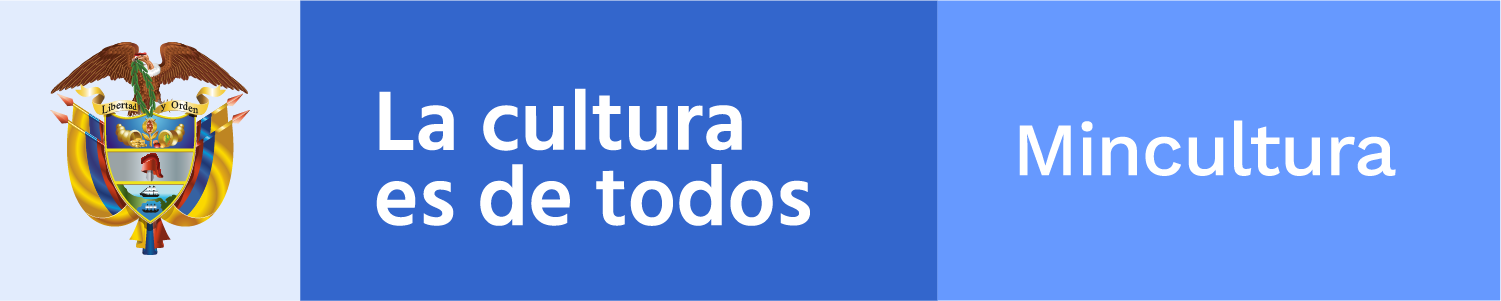 ________________________________________________________Claqueta / toma 915Boletín electrónico semanal para el sector cinematográfico, 13 de marzo de 2020
Ministerio de Cultura de Colombia - Dirección de CinematografíaSi desea comunicarse con el Boletín Claqueta escriba a cine@mincultura.gov.co
Síganos en twitter: @elcinequesomos________________________________________________________En acciónEN EL CINE NACIONALDos nuevas películas colombianas llegaron ayer, 12 de marzo, a salas de cine, la coproducción colombo peruana La bronca, tercer largometraje de los directores Daniel y Diego Vega; la historia de un reencuentro entre un padre y un hijo, en un lugar ajeno a ambos y un pasado que los ata a la violencia de su país.También se estrenó Segunda estrella a la derecha de Ruth Caudeli; cuenta la historia de Emilia, una bisexual treintañera que se rehúsa a madurar aun cuando todas sus amigas ya lo hicieron. Mientras Angélica, una de sus amigas, se va a casar, ella todavía vive con su madre y tiene una relación amorosa conflictiva con Mariana. Todo cambia cuando Emilia es despedida de su trabajo como profesora en una academia de actuación, y esto la obliga a vivir una vida que ella no considera suya.ENCUENTRO CON LOS CANDIDATOS AL CNACC 2020 – 2022El próximo 25 de marzo se llevarán a cabo las elecciones al Consejo Nacional de las Artes y la Cultura en Cinematografía CNACC para el periodo 2020 – 2022, por esta razón la Dirección de Cinematografía del Ministerio de Cultura invita para el próximo viernes 20 de marzo, a las 8:00 a.m., a un encuentro con los candidatos. Lugar: Auditorio Teresa Cuervo BordaMuseo Nacional: carrera 7 N. 28-66 BogotáConozca aquí a los candidatos Vea más___________________________________________________Adónde van las películasMUJER Y TERRITORIO EN EL CINEEn el próximo mes de septiembre se realizará el VII Festival Internacional de Cine de Fusagasugá – FICFUSA, una plataforma de exhibición anual de películas de todas las latitudes que muestran la situación de las mujeres alrededor del mundo; es un encuentro para el debate acerca de sus problemáticas en el siglo XXI y un espacio de formación para futuros realizadores de la región.El festival cuenta con tres categorías competitivas: Internacional “Hechos de Mujeres”, Regional “Un hecho corto” y Nacional “Hecho aquí”. La convocatoria estará abierta hasta el 10 de julio.Contacto: ficfusa@gmail.comVea másFESTIVAL INTERNACIONAL DE CINE DE MONTERREYEl Festival Internacional de Cine de Monterrey invita a participar en la convocatoria de películas para la décimo sexta edición que se realizará del 13 al 20 de agosto.Pueden participar películas producidas después del 1 de enero de 2019, que sean premier en Nuevo León, no aceptan videoclips musicales ni películas experimentales. En la Categoría Internacional se pueden inscribir largometraje en las secciones Ficción y Documental; y Cortometrajes, en Ficción, Documental y Animación.Cierre de la convocatoria para el registro regular: 20 de marzo.Vea másCONVOCATORIA CON TEMÁTICA ISLEÑAEl Taller Internacional de Desarrollo de Proyectos Cinematográficos Isleños – isLAB, que establece redes de colaboración y creación cinematográfica entre las islas de Iberoamérica, el Caribe e Italia, para darle voz a sus historias y fortalecer la producción de cine en estas áreas geográficas, se realizará entre el 17 y el 24 de agosto en San Juan Puerto Rico.Convoca proyectos cinematográficos de largometrajes de ficción o documental, en fase de desarrollo realizados por productoras o cineastas independientes provenientes de cualquier isla del territorio iberoamericano o caribeño con temática isleña, o proyectos desarrollados por productoras o cineastas independientes de otros territorios iberoamericanos, que no sean islas, pero presenten un proyecto que cuente una historia que transcurra en una isla.Fecha límite para la inscripción: 13 de abril.Vea más_____________________________________________________PizarrónLABGUION EN COLOMBIA La Corporación Cinefilia, con el apoyo del Programa Ibermedia y el Fondo de Desarrollo Cinematográfico de Colombia, invita a guionistas nacionales y extranjeros a participar en el Octavo Laboratorio Internacional de Guion 2020. Hasta el 30 de abril se pueden postular proyectos de guion de largometraje a esta experiencia especializada en el análisis de guiones cinematográficos, que incluye el acompañamiento de script doctors internacionales, asesorías grupales y clases magistrales alrededor de la escritura cinematográfica.El Programa Ibermedia se une al Laboratorio ofreciendo 17 becas. Los colombianos seleccionados para participar en el LabGuion podrán aplicar a los estímulos automáticos del Fondo de Desarrollo Cinematográfico de Colombia (FDC).Vea másCONSTRUIR CINE LABConstruir Cine Lab, un encuentro de formación destinado a impulsar el crecimiento y concreción de proyectos audiovisuales iberoamericanos en etapa de desarrollo, convoca: Proyectos de largometraje, Ópera Prima o Segunda Película en etapa de desarrollo con un primer tratamiento avanzado o primera versión de guion (documentales o ficciones), presentado por director, productor o guionista. Proyectos de Series documentales: Ópera Prima o Segunda Serie en etapa de desarrollo con un primer tratamiento, avanzado desarrollo argumental de todos los capítulos, presentado por director, productor o guionista Los postulantes deben residir en un país de Iberoamérica. Se seleccionarán hasta seis proyectos de cada Categoría.El laboratorio contará con workshops, clínicas de trabajo y proyecciones, coordinados por expertos de la industria audiovisual, quienes funcionarán como tutores de los proyectos. Todas las actividades se realizarán en la Ciudad de Buenos Aires.Cierre de la convocatoria 31 marzo.Contacto: lab@construircine.com.Vea másPREMIOS A DIRECCIÓN DE FOTOGRAFÍADel 12 al 17 de mayo se realizará la edición XI del Salón Internacional de la Luz, que este año estará dedicada a las relaciones entre la pintura y la luz, y su aporte a la creación fotográfica y cinematográfica. Se encuentran abiertas las inscripciones para la competencia oficial en las categorías de: Largometraje de ficción y documental, Cortometraje de ficción y documental, Spot publicitario, Video clip, Experimental en cine, Película preservada, Realidad virtual y Trabajo universitario; en todas se premiará exclusivamente el área de Dirección de Fotografía.El evento contará con sesiones teóricas sobre la luz, invitados internacionales, conferencias técnicas, Show-rooms, muestra de tecnología en cámaras, películas, luces y soportes para la imagen en movimiento; además tendrá la muestra “125 años Luz”, con la proyección de algunas de las películas más importantes de la historia de la dirección de fotografía cinematográfica.La fecha límite para inscripción de las obras es el 21 de marzo.Vea más______________________________________________________En carteleraSalvador, ópera prima de César Heredia, ambientada en 1985, una época en la que Bogotá vivió la rutina de días de sospechas y de una latente inseguridad cuando el Palacio de Justicia fue tomado por el M-19, se presenta mañana a las 6:00 p.m. en el Teatro Adolfo Medía, como parte de la Selección Oficial del Festival Internacional de Cine de Cartagena de Indias -FICCI, en la categoría de “Ficciones de aquí, de allá y acullá”._______________________________________________________Memoria reveladaESCUELA DE ARCHIVOS DIGITALESLa Universidad de Cine Babelsberg Konrad Wolf en colaboración con la FIAF, la Comisión de Catalogación y Documentación de la FIAF, y la Deutsche Kinemathek, presenta la primera edición de la Escuela de verano de Archivos Digitales, que se centra en el tema de la alfabetización de datos y las estrategias de presentación en archivos audiovisuales. Tendrá lugar del 14 al 18 de septiembre en Potsdam, Alemania, con cupo para 20 participantes, vinculados con archivos audiovisuales, que deseen profundizar su conocimiento sobre entornos y procesos digitales.  La FIAF ofrece becas a dos de sus miembros.La fecha límite para el envío del formulario de solicitudes es el 30 de marzo. Vea más_______________________________________________________Dirección de CinematografíaCra. 8 No 8-43, Bogotá DC, Colombia(571) 3424100,cine@mincultura.gov.cowww.mincultura.gov.co